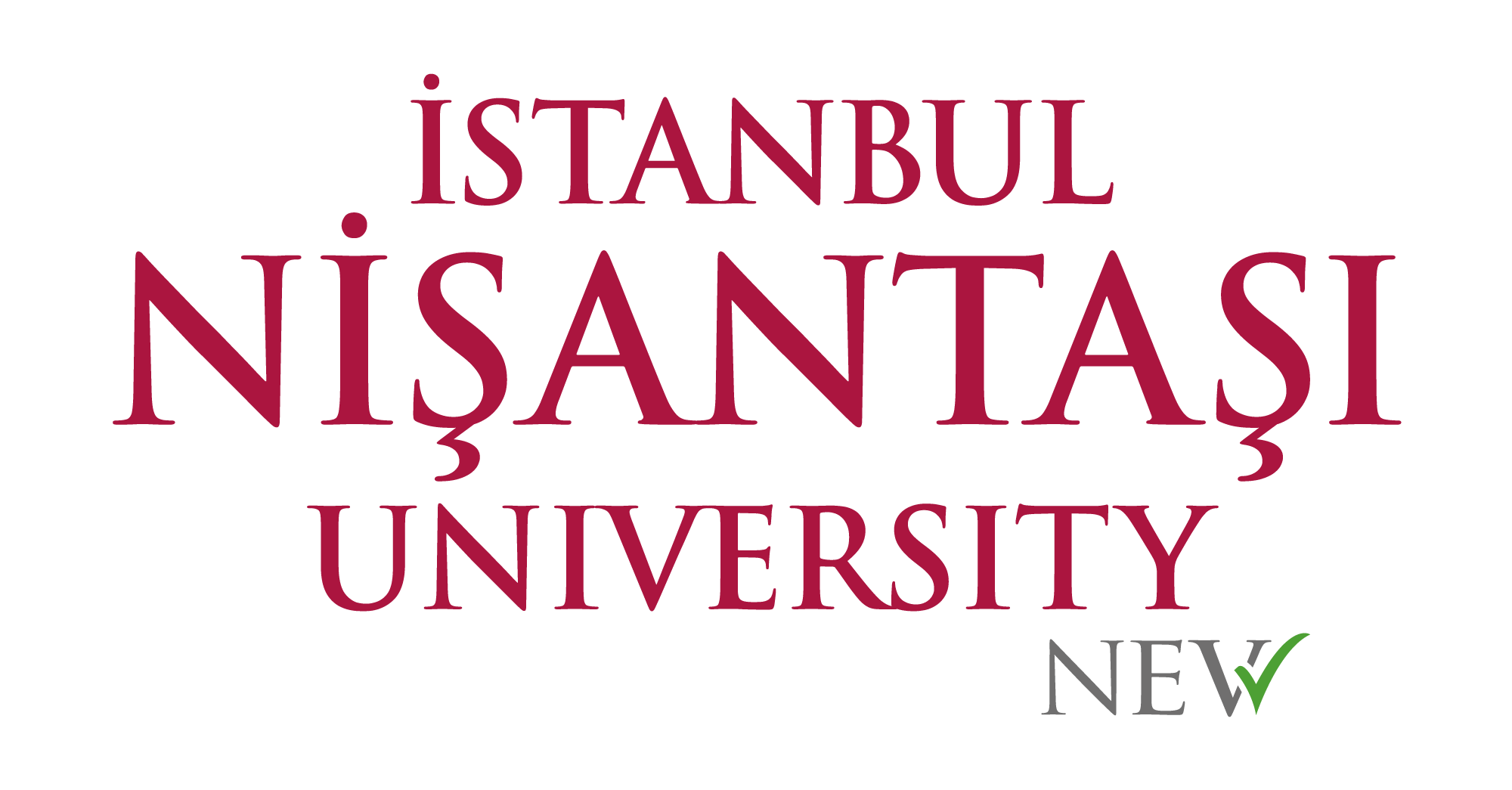 BİLİMSEL PROJELER KOORDİNASYON BİRİMİPROJE ÖNERİ FORMUProje Künyesi:Proje İçeriği:Materyal ve YöntemProje Yönetimi İş Paketleri (İş Paketi (İP) Tablosu, projenin İP’leri için ayrı olarak hazırlanmalı ve proje ekibinden sadece bir kişi İP sorumlusu olarak yazılmalıdır. İP süreler gerçekçi bir şekilde verilmelidir. İş paketi sayısına bağlı olarak tablo arttırılabilir.)İş – Zaman Çizelgesi(Projede yer alacak başlıca iş paketleri için her bir iş paketinin kim/kimler tarafından ne kadarlık bir zaman diliminde gerçekleştirileceği hakkındaki bilgiler aşağıda yer alan İş-Zaman Çizelgesi doldurularak verilmelidir. İş paketlerinde görev alacak personelin niteliği (yürütücü, araştırmacı, danışman, bursiyer, yardımcı personel) belirtilmelidir.)Başarı Ölçütleri ve Risk YönetimiBaşarı Ölçütleri Tablosu (Projenin hedeflerini gerçekleştirerek başarıya ulaşmış sayılabilmesi için İş-Zaman Çizelgesinde yer alan her bir ana iş paketinin hedefi, başarı ölçütü (ne ölçüde gerçekleşmesi gerektiği) , toplam başarı içerisindeki payı ve projenin başarısındaki önem derecesi aşağıdaki Başarı Ölçütleri Tablosu’nda belirtilmelidir.)Risk Yönetimi Tablosu (Projenin başarısını olumsuz yönde etkileyebilecek riskler ve bu riskler ile karşılaşıldığında projenin başarıyla yürütülmesini sağlamak için alınacak tedbirler (B Planı) ilgili iş paketleri belirtilerek ana hatlarıyla aşağıdaki Risk Yönetimi Tablosu’nda ifade edilmelidir.) Araştırma Olanakları  (Proje önerisini öneren kurum, araştırmacıların yer aldığı kurumlar ve eğer var ise destekleyen diğer kurumlarda proje hedeflerine ulaşılması için gereklilik taşıyan araştırma olanakları projede kullanım amaçları ile verilmelidir.)4.5.Proje Ekibi Proje Ekibinin son 5 yıldaki projeleri ve yayınları (Proje ekibinin önerilen projeyi gerçekleştirme yetkinliğini ortaya koyan proje ve yayın listesi aşağıdaki tablolarda belirtilmelidir.)Proje Ekibinin son 5 yıldaki projeleriProje Ekibinin son 5 yıldaki yayınları Yaygın Etki (Proje başarıyla gerçekleştirildiği takdirde projeden elde edilmesi öngörülen/beklenen yaygın etkiler (bilimsel, sosyal, ekonomik, vb.)  ve projeden elde edilebilecek çıktı, sonuç ve etkiler kısa ve net cümlelerle aşağıdaki tabloda belirtilmelidir.)Projenin Sonuç ve EtkileriProjenin tamamlanması ile elde edilecek sonuçların ve öngörülen etkilerin toplumsal/kültürel, akademik ve ekonomik açıdan değerlendirilerek açıklanmalıdır. Proje Çıktılarının Paylaşımı ve Yayılımı (Proje süresince çalışmalardan elde edilecek çıktıların ve ulaşılacak sonuçların ilgili paydaşlar ve potansiyel kullanıcılara ulaştırılması ve yayılmasına yönelik yapılacak toplantı, çalıştay vb. ne tür faaliyetler yapılacağı aşağıdaki tabloda belirtilmelidir.)Proje Bütçe Kalemleri:(Aşağıdaki bütçe tabloları eksiksiz olarak doldurulmalıdır. İstenen bütçe kalemleri ile ilgili proforma fatura ya da teklif mektubu proje başvurusu ile birlikte proje başvuru sistemine yüklenerek NISHBAP’a sunulmalıdır..İstenen teknik makine-teçhizat ile ilgili teknik şartnameler de proje önerisine eklenmelidir. Bütçe kalemleri üst limitleri NISHBAP Komisyon üyeleri tarafından belirlenir.)7.1.Genel Bütçe Tablosu      7.2. Bütçe ve Gerekçesi (Her türlü kalıcı donanım, donanım parçaları, bilgisayar ve parçaları, yazılım paketleri, makine ve cihazlar bu bölüme yazılmalıdır. Yurt içi alımlarda KDV dahil bedeli yazılmalıdır. Döviz cinsinden alınan proforma faturaların TL cinsinden karşılığı hesaplanırken fatura tarihindeki T.C. Merkez Bankası efektif satış kuru esas alınmalı ve öneride mutlaka belirtilmelidir.)(Sarf malzemeler ana kalemler şeklinde belirtilmelidir. Kimyasal maddeler, elektronik sarf malzemeler, cam vb. sarf malzemeler, deney hayvanları, kırtasiye vb. bu kaleme yazılmalıdır. ) (Danışmalık, analiz vb. ücret karşılığında yapılacak işler bu kapsamda değerlendirilir .) (Veri toplama, arazi çalışması, yerinde inceleme gibi proje ile doğrudan ilgili seyahatler bu kapsamda değerlendirilir .)Kaynaklar (Proje önerisi hazırlanması için yararlanılan literatür kaynakları APA6 formatına göre verilmelidir .)PROJE BAŞVURUSU SİSTEM ÜZERİNDEN TAMAMLANDIKTAN SONRA BU FORM YA DA SİSTEMDEN ALINAN ÇIKTI İMZALANARAK NISHBAP KOORDİNATÖRLÜĞÜNE 1 HAFTA İÇERİSİNDE TESLİM EDİLMELİDİR. Proje ile ilgili proje ekibinin özgeçmişleri, destek mektupları, proforma fatura vb. dokümanlar proje sisteminde Dokümanlar bölümüne eklenmelidir PROJENİN GELİŞ TARİHİ: PROJE NO:(BAP KOMİSYONU TARAFINDAN DOLDURULACAKTIR)Projenin Adı:Proje Yürütücüsü(Adı/Soyadı/Unvanı)Projenin Yürütüleceği Birim:Proje Türü:Proje Alanı:Proje Süresi: (Ay Olarak Belirtiniz)(Proje süresi maksimum 24 ay olabilir.)Proje Bütçesi (TL Olarak Belirtiniz)Başvuru Tarihi:Etik Kurulu Onayı: (Etik kurulu onayı gerekli ise onay ya da başvuru eklenmelidir.)      Evet                   HayırProjenin Yürütüleceği Birim (Dekan, Müdür…) Onayı Adı-Soyadı:Ünvanı ve Görevi:İmza:   Tarih                                                                             Bölüm ve/veya Anabilim Dalı Başkanı Onayı Adı-Soyadı:Ünvanı ve Görevi:İmza:   Tarih                                                                             Proje YürütüsücüAraştırmacıAdı-Soyadı:Ünvanı ve Görevi:Üniversite:Birimi:Projeye katkı yüzdesi (%):İmza:   Tarih  Cep Tel:E-posta:                                                    Adı-Soyadı:Ünvanı ve Görevi:Üniversite:Birimi:Projeye katkı yüzdesi (%):İmza:   Tarih  Cep Tel:E-posta:                                                    AraştırmacıAraştırmacıAdı-Soyadı:Ünvanı ve Görevi:Üniversite:Birimi:Projeye katkı yüzdesi (%):İmza:   Tarih  Cep Tel:E-posta:                                                    Adı-Soyadı:Ünvanı ve Görevi:Üniversite:Birimi:Projeye katkı yüzdesi (%):İmza:   Tarih  Cep Tel:E-posta:                                                    DESTEKLEYEN KURULUŞ (NİŞANTAŞI ÜNİVERSİTESİ DIŞINDA DESTEKLEYEN KURULUŞ BULUNUYOR İSE DOLDURULACAKTIR.)Destek Miktarı ve tipiKuruluş adı:Yöneticinin Adı-Soyadı:Yöneticinin Ünvanı ve Görevi:İmza:   Tarih  Cep Tel:E-posta:                                                   Proje Özeti (Proje özeti proje başvuru formunda ayrıntılı olarak elle alınan bölümlerin kısa ve açıklayıcı bir özeti olmalıdır. Projenin amacı, konunun kısa tanıtımı, önemi, uygulanacak yöntem ve ulaşılacak hedefler hakkında bilgileri içermelidir.)Anahtar Kelimeler (Lütfen proje teklifiniz ile ilgili en fazla 5 adet anahtar kelime yazılmalıdır.)Abstract(Lütfen proje teklifiniz ile ilgili İngilizce özet eklenmelidir.)Key words(Lütfen proje teklifiniz ile ilgili en fazla 5 adet anahtar kelimeyi İngilizce olarak yazılmalıdır.)Amaç ve Hedefler:(Projenin amaç ve hedefleri belirgin, ölçülebilir, gerçekçi ve proje süresinde gerçekleştirilebilir nitelikte verilmelidir.)Konu ve Kapsam (Proje önerisinde ele alınan konunun kapsamı ve sınırları, projenin araştırma sorusu veya problemi açık bir şekilde ortaya konulmalı.)Özgün Değer:(Projenizin alanda uygulanan ve gerçekleştirilen diğer projelerden ayrıldığı ve olumlu anlamdaki yenilikçi noktalarının neler olduğunu anlatılmalıdır.  Çalışma ve sonuçlarının bilim ve teknolojiye katkısı, özgün değeri hangi sorunlara çözü getireceği ele alınarak açıklanmalıdır.) Proje Çalışmalarında Kullanılacak Materyal ( Proje çalışmalarında kullanılacak olan materyal ayrıntılı olarak belirtilmelidir.)Proje Çalışmaları İçin Uygulanacak Yöntem( Projede uygulanacak yöntem ve araştırma teknikleri ilgili literatür belirtilerek ayrıntılı olarak açıklanmalı ve bu yöntem ve tekniklerin projede öngörülen amaç ve hedeflere ulaşmaya elverişli olduğu ortaya konulmalıdır. )İŞ PAKETİ TABLOSUİŞ PAKETİ TABLOSUİŞ PAKETİ TABLOSUİŞ PAKETİ TABLOSUİŞ PAKETİ TABLOSUİŞ PAKETİ TABLOSUİŞ PAKETİ TABLOSUİŞ PAKETİ TABLOSUİP No Başlama Zamanı (Kaçıncı Ay)Başlama Zamanı (Kaçıncı Ay)Süresi (Ay)İP AdıİP AdıİP Amaç ve Hedefleri: İP Amaç ve Hedefleri: İP Amaç ve Hedefleri: İP Amaç ve Hedefleri: İP Amaç ve Hedefleri: İP Amaç ve Hedefleri: İP Amaç ve Hedefleri: İP Amaç ve Hedefleri: İP’nin Projenin Başarısına Yapacağı Katkı: İP’nin Projenin Başarısına Yapacağı Katkı: İP’nin Projenin Başarısına Yapacağı Katkı: İP’nin Projenin Başarısına Yapacağı Katkı: İP’nin Projenin Başarısına Yapacağı Katkı: İP’nin Projenin Başarısına Yapacağı Katkı: İP’nin Projenin Başarısına Yapacağı Katkı: İP’nin Projenin Başarısına Yapacağı Katkı: İP SorumlusuİP SorumlusuİP EkibiİP EkibiUnvanı, Adı SoyadıUnvanı, Adı SoyadıProjedeki Görevi (*)Projedeki Görevi (*)Sorumlu Olduğu İP NoSorumlu Olduğu İP NoİP EkibiİP EkibiİP EkibiİP EkibiAylarAylarAylarAylarAylarAylarAylarAylarAylarAylarAylarAylarAylarAylarAylarAylarAylarAylarAylarAylarAylarAylarAylarAylarAylarAylarİP NoİP Adı123456789101112131415161718192021222324IP noHedefBaşarı Ölçütü ve Toplam başarı içerisindeki payı(%,sayı, ifade, vb.)Toplam proje başarısındaki önemi (%)Toplam%100İP NoİP AdıRisk YönetimiRisk YönetimiİP NoİP AdıİP için en önemli riskB PlanıÖnerilen Projede Kullanılacak Mevcut Araştırma Olanakları (Makine – Ekipman Listesi)Önerilen Projede Kullanılacak Mevcut Araştırma Olanakları (Makine – Ekipman Listesi)Adı/ModeliProjede Kullanım AmacıAd-SoyadProje NoProjedeki GöreviProje AdıProje TipiBaşlama-Bitiş TarihiDestek Miktarı (TL)Yazar(lar)Makale BaşlığıDergiCilt/Sayı/SayfaTarihYaygın Etki AlanıProjenin Katkısı ve Projeden Beklenen Çıktı/ Akademik (Bildiri, Makale, Kitap, Personel ve Öğrenci Yetiştirme vb.)Ekonomik, Ticari, Teknolojik ve/veya Sosyal (Start-up Şirket, Prototip, Ürün, Faydalı Model, Patent, Lisans, Teknik Rapor, Çalıştay, Bilimsel Etkinlik, Proje Pazarı, Eğitim, Görsel/İşitsel Arşiv vb.)Yeni Projeler Oluşturma KabiliyetiFaaliyet adı (Toplantı, Çalıştay, Seminer vb.)Paydaş / Potansiyel KullanıcılarFaaliyetin Gerçekleştirileceği Zaman ve SüresiKatkı KaynağıMakineTeçhizatSarfMalzemesiHizmetAlımıSeyahat(Arazi çalışmaları ve bilimsel etkinliklere katılımTOPLAMNISHBAP’dan Talep Edilen KatkıDestekleyen Diğer Kuruluş Adı ve KatkısıTOPLAMAlınması Önerilen Makine – TeçhizatAlınması Önerilen Makine – TeçhizatAlınması Önerilen Makine – TeçhizatAlınması Önerilen Makine – TeçhizatAlınması Önerilen Makine – TeçhizatAlınması Önerilen Makine – TeçhizatNoAdı / ModeliAlım Gerekçesi MiktarıBirim FiyatToplam Fiyat (TL) (**) (Vergiler ve Nakliye dahil)TOPLAMTOPLAMTOPLAMAlınması Önerilen Sarf MalzemesiAlınması Önerilen Sarf MalzemesiAlınması Önerilen Sarf MalzemesiAlınması Önerilen Sarf MalzemesiAlınması Önerilen Sarf MalzemesiAlınması Önerilen Sarf MalzemesiNoAdıAlım GerekçesiMiktarBirim FiyatToplam Fiyat (TL)(Vergiler ve Nakliye dahil)TOPLAMTOPLAMTOPLAMHizmet AlımıHizmet AlımıHizmet AlımıHizmet AlımıHizmet AlımıHizmet AlımıHizmet AlımıNoMahiyetiNereden/Kimden AlınacağıAlım GerekçesiMiktarBirim FiyatToplam Fiyat(TL) (Vergiler Dahil)TOPLAMTOPLAMTOPLAMTOPLAMSeyahat Giderleri (Yolluk) (Saha Çalışması)Seyahat Giderleri (Yolluk) (Saha Çalışması)Seyahat Giderleri (Yolluk) (Saha Çalışması)Seyahat Giderleri (Yolluk) (Saha Çalışması)Seyahat Giderleri (Yolluk) (Saha Çalışması)Seyahat Giderleri (Yolluk) (Saha Çalışması)Seyahat Giderleri (Yolluk) (Saha Çalışması)Seyahat Giderleri (Yolluk) (Saha Çalışması)NOTürü(Yurtiçi-Yurtdışı)NeredenNereyeAraç(Otobüs,Uçak)Süresi(Gün)Birim Fiyat TLTutarıTLTOPLAMTOPLAMTOPLAMTOPLAMSaha Çalışması Dışındaki Faaliyetler İçin Yapılacak Olan Yurt içi / Yurt dışı Seyahat Giderleri (Bilimsel Toplantılara Katılma, Çalışma Ziyaretleri vb. Faaliyetler)Saha Çalışması Dışındaki Faaliyetler İçin Yapılacak Olan Yurt içi / Yurt dışı Seyahat Giderleri (Bilimsel Toplantılara Katılma, Çalışma Ziyaretleri vb. Faaliyetler)Yurt İçiYurtdışı